บันทึกข้อความ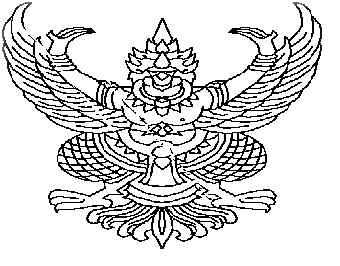 ส่วนราชการ  คณะพยาบาลศาสตร์และวิทยาการสุขภาพ   มหาวิทยาลัยราชภัฏเพชรบุรีที่  พยบ................./2564                     วันที่  ...........................................................เรื่อง   ขออนุมัติกิจกรรม และดำเนินกิจกรรมเรียน   อธิการบดีมหาวิทยาลัยราชภัฏเพชรบุรีด้วย คณะพยาบาลศาสตร์และวิทยาการสุขภาพ มีความประสงค์จะขออนุมัติโครงการและดำเนินกิจกรรม ........................................................................................ภายใต้โครงการหลักที่ ............................................................................ดำเนินการเดือน ............................................ ผู้เข้าร่วมโครงการครั้งนี้ประกอบด้วย ................................................จำนวน ............ คน โดยใช้งบประมาณจากรหัสกิจกรรม..................................................... เป็นจำนวนเงิน ............................. บาท (.....................................) โดยมีรายละเอียดของการดำเนินการตามเอกสารแนบจึงเรียนมาเพื่อโปรดพิจารณา                 (................................................)                ผู้รับผิดชอบโครงการมหาวิทยาลัยราชภัฏเพชรบุรีกิจกรรม/โครงการตามแผนปฏิบัติราชการ ประจำปีงบประมาณ พ.ศ. 2564รหัสโครงการ ............................................1. ชื่อโครงการ ......................................................................................................................................    			ภายใต้โครงการหลัก  ...............................................................................................................2. หน่วยงานที่รับผิดชอบ ....................................................................................................................	 3. สาขาวิชา/งาน/ฝ่ายที่ดำเนินการ ...................................................................................................	4. ลักษณะของกิจกรรม 4.1 ดำเนินงานตามภารกิจสอดคล้องกับพันธกิจของมหาวิทยาลัยราชภัฏเพชรบุรี		[ ] ผลิตบัณฑิตที่มีคุณภาพมุ่งสู่สากล สร้างอัตลักษณ์ เอกลักษณ์ของมหาวิทยาลัยให้เป็นที่ยอมรับของผู้ใช้บัณฑิตและสังคม		[ ] วิจัยและพัฒนาองค์ความรู้ที่จำเป็นและประโยชน์ในการพัฒนาท้องถิ่นและประเทศ		[ ] ให้บริการวิชาการ ถ่ายทอดองค์ความรู้ และเทคโนโลยีนวัตกรรมบนพื้นฐานปรัชญาเศรษฐกิจพอเพียงที่ตอบสนองความต้องการของชุมชน สังคม และประเทศชาติ		[ ] สืบสาน ส่งเสริมโครงการอันเนื่องมาจากพระราชดำริและปรัชญาเศรษฐกิจพอเพียงสู่ชุมชนและสังคม		[ ] เสริมสร้างความรู้ความเข้าใจในคุณค่า ความสำนึก และความภูมิใจในวัฒนธรรมของท้องถิ่นและของชาติ เพื่อให้เกิดความตระหนักในคุณค่าของการอนุรักษ์และเผยแพร่สู่สากล		[ ] พัฒนาประสิทธิภาพการบริหารจัดการขั้นสูง (Advance Execution Premium)4.2 ดำเนินงานตามภารกิจสอดคล้องกับประเด็นยุทธศาสตร์ของมหาวิทยาลัยราชภัฏเพชรบุรี			[ ] สร้างความโดดเด่นด้านอาหารและการท่องเที่ยว			[ ] การยกระดับคุณภาพบัณฑิต			[ ] การผลิตและพัฒนาวิชาชีพครู			[ ] การวิจัยและพัฒนานวัตกรรม					[ ] การพัฒนาท้องถิ่น			[ ] การเพิ่มประสิทธิภาพการบริหาร			[ ] รายการค่าใช้จ่ายในการพัฒนางานตามภารกิจหลัก4.3 ดำเนินงานตามภารกิจสอดคล้องกับจุดเน้นการพัฒนาของมหาวิทยาลัยราชภัฏเพชรบุรีกลยุทธ์ที่ ...............................................................................................................4.4 ดำเนินงานตามภารกิจสอดคล้องกับพันธกิจของหน่วยงาน		[ ] ผลิตบัณฑิตด้านวิทยาศาสตร์สุขภาพให้มีสมรรถนะเชิงวิชาชีพ		[ ] สร้างองค์ความรู้ด้านวิทยาศาสตร์สุขภาพด้วยงานวิจัย และนวัตกรรมที่มีคุณภาพระดับสากล			[ ] ส่งเสริมและสนับสนุนการบริการวิชาการด้านวิทยาศาสตร์สุขภาพเพื่อสร้างความเข้มแข็งและพึ่งตนเองได้ของชุมชน		[ ] พัฒนาระบบบริหารจัดการโดยยึดหลักธรรมาภิบาลและพัฒนาบุคลากรทุกระดับให้เป็นมืออาชีพ	4.5 ดำเนินงานตามภารกิจสอดคล้องกับยุทธศาสตร์ของหน่วยงาน		[ ] ยกระดับคุณภาพบัณฑิตด้านวิทยาศาสตร์สุขภาพให้มีสมรรถนะทางวิชาชีพ		[ ] เพิ่มสมรรถนะทางวิชาการเพื่อพัฒนางานวิจัย นวัตกรรมและงานสร้างสรรค์ด้านวิทยาศาสตร์สุขภาพที่สร้างประโยชน์ทางวิชาการระดับสูง		[ ] พัฒนาศูนย์เรียนรู้ โดยบูรณาการ วิจัย บริการวิชาการและทำนุบำรุงศิลปวัฒนธรรมอย่างมีส่วนร่วม		[ ] การเพิ่มประสิทธิภาพการบริหารสู่องค์กรแห่งการเรียนรู้4.6 สอดคล้องกับองค์ประกอบ ตัวชี้วัด/ตัวบ่งชี้การประกันคุณภาพการศึกษาองค์ประกอบที่ ...............................................................................................................ตัวบ่งชี้ที่ ........................................................................................................................4.7 สอดคล้องกับตัวชี้วัดมหาวิทยาลัย		........................................................................................................................................................................................................................................................................................................................................................................................................................4.8 กรณีเป็นกิจกรรม ที่ดำเนินการตาม อัตลักษณ์ เอกลักษณ์ และคุณลักษณะบัณฑิตตาม TQF 5 ด้าน ของหน่วยงานและมหาวิทยาลัย		อัตลักษณ์			[ ] ซื่อสัตย์			[ ] มีวินัย		[ ] ใฝ่เรียนรู้		เอกลักษณ์			[ ] ท่องเที่ยว			[ ] อาหารคุณลักษณะบัณฑิตตาม TQF 5 ด้าน			[ ] ด้านคุณธรรม จริยธรรม และจรรยาบรรณ			[ ] ด้านความรู้			[ ] ด้านทักษะทางปัญญา						[ ] ด้านทักษะความสัมพันธ์ระหว่างบุคคลและความรับผิดชอบ			[ ] ด้านทักษะการวิเคราะห์เชิงตัวเลขและการใช้เทคโนโลยี4.9 กรณีเป็นการบูรณาการโครงการร่วมกับ		[ ] การเรียนการสอน รายวิชา ...............................................................................................................		[ ] กิจกรรมนักศึกษา		[ ] การวิจัย		[ ] การบริการวิชาการแก่สังคม		[ ] การทำนุบำรุงศิลปวัฒนธรรม		[ ] อื่นๆ..........................................................ประเภทโครงการ[  ] โครงการบริหารจัดการหน่วยงาน         	[  ] โครงการสนับสนุนการจัดการศึกษา  [  ] โครงการด้านบริการทางวิชาการ           	[  ] โครงการวิจัยเพื่อสร้าง สะสมองค์ความรู้ [  ] โครงการด้านทำนุบำรุงศิลปวัฒนธรรม    	[  ] โครงการ อื่นๆ..........................................................5. หลักการและเหตุผล.............................................................................................................................................................................................................................................................................................................................................................................................................................................................................................................................................................................................................................................................................................................................................................................................................................................................................................................................................................................................................................................6. วัตถุประสงค์6.1 ...............................................................................................................6.2 ............................................................................................................... 6.3 ............................................................................................................... 6.4 ...............................................................................................................7. สถานที่ดำเนินการ ...............................................................................................................................................................................................................................................................................................................................................................................................8. ระยะเวลาดำเนินการ ......................................................................................................................   9. กลุ่มเป้าหมาย	.......................................................................................................................................................................................................................................................................................................................................................................................10.  ตัวชี้วัดของโครงการ11. แผนการดำเนินงาน/วิธีการดำเนินงาน12. งบประมาณรวม...........................................บาท		(     )	งบประมาณแผ่นดิน	……...............................	บาท		(     )	งบประมาณเงินรายได้   .....................................     บาท		(     )	งบประมาณอื่นๆ	...................................... 	บาท13. รายละเอียดงบประมาณ     ** หมายเหตุ ขอถัวเฉลี่ยทุกรายการ14. ผลที่คาดว่าจะได้รับ	14.1 ...............................................................................................................14.2 ............................................................................................................... 15. การติดตามและประเมินผลกิจกรรมการประเมินผล - ...............................................................................................................- ...............................................................................................................วิธีการประเมินผล - ............................................................................................................... - ...............................................................................................................16. สาเหตุหรือปัจจัยความเสี่ยงที่อาจเกิดขึ้นในการดำเนินโครงการ	สาเหตุหรือปัจจัยความเสี่ยง- ...............................................................................................................	แนวทางแก้ไข/ป้องกันความเสี่ยง- ...............................................................................................................ความเห็นของหัวหน้าหน่วยงาน...............................................................................................................................................................ความเห็นของงานบริหารพัสดุและบริการยานพาหนะ(ตรวจสอบตามระเบียบพัสดุ)...............................................................................................................................................................ความเห็นของงานบริหารพัสดุและบริการยานพาหนะ(ตรวจสอบตามระเบียบพัสดุ)...............................................................................................................................................................ความเห็นของงานบริหารคลังและทรัพย์สิน(ตรวจสอบระเบียบการเบิกจ่าย)..............................................................................................................................................................................ความเห็นของงานบริหารคลังและทรัพย์สิน(ตรวจสอบระเบียบการเบิกจ่าย)..............................................................................................................................................................................ความเห็นของกองนโยบายและแผน                         (ตรวจสอบแผนการดำเนินงานและงบประมาณตามแผนปฏิบัติราชการ)....................................................................................................................ความเห็นของกองนโยบายและแผน                         (ตรวจสอบแผนการดำเนินงานและงบประมาณตามแผนปฏิบัติราชการ)....................................................................................................................ความเห็นของรองอธิการบดีที่กำกับดูแล......................................................................................................................................................................................................(.................................................................)ความเห็นของรองอธิการบดีที่กำกับดูแล......................................................................................................................................................................................................(.................................................................) ผู้มีอำนาจสั่งการ  (    )   อนุมัติ            (   ) อื่น ๆ .....................................…………………………………………..…………. (ผู้ช่วยศาสตราจารย์ ดร.เสนาะ  กลิ่นงาม) อธิการบดีมหาวิทยาลัยราชภัฏเพชรบุรีตัวชี้วัด(Indicators)หน่วยนับค่าเป้าหมาย(Target)เชิงปริมาณ   1.    2. เชิงคุณภาพ    1.    2.    3. เชิงเวลา   1. โครงการแล้วเสร็จตามระยะเวลาที่กำหนดไตรมาสกิจกรรมระยะเวลาดำเนินงาน1.วางแผนการดำเนินงาน (Plan)    - ....................................................................             …………………………………..2.ดำเนินการ (Do)     - ...................................................................    - ………………………………………………………………………………………………..…………………………………..3.สรุปและประเมินผล (Check)    - สรุปผลการดำเนินกิจกรรมและส่งรายงานผลการดำเนินกิจกรรม…………………………………..4.นำผลการประเมินไปปรับปรุง (Act)    - ประเมินผลการดำเนินกิจกรรม และนำผลประเมินไปปรับปรุง…………………………………..หมวดรายจ่ายรายละเอียดค่าใช้จ่ายจำนวนเงินหมวด.................1. .................................................................................................................................................................................................................2. .................................................................................................................................................................................................................หมวด.................1. .................................................................................................................................................................................................................2. .................................................................................................................................................................................................................รวมเป็นเงินทั้งสิ้นบาทลงชื่อ.....................................................ผู้เสนอโครงการ           (…………………………………………………)                                                                                          ตำแหน่ง..........................................                ………/……………../……………